Kepada Yth.Wakil Dekan IFakultas Sains dan Teknologi UIN Alauddin Makassardi TempatAssalamu’alaikum wr.wb.Yang bertanda tangan di bawah ini:Nama	:NIM	:Semester	:Dengan ini mengajukan pembimbing sebagai berikut:1.2.Untuk mendapatkan pengesahan sebagai Pembimbing Tugas Akhir, dalam skripsi yang berjudul……………………………………………………………………………………………………………………………………………………………………………………………………………………………………………………………………………………………………………………………………………………………………………………………………………………………………………………………………………………………………………… Demikian permohonan kami,atas perhatian Ibu kami ucapkan terima kasih.Mengetahui,Ketua Jurusan	Mahasiswa Yang BersangkutanIr. Zulkarnain AS,  S.T., M.T.	 	NIP. 198509142015031006	NIM.Accredited byHIGHER EDUCATION NATIONAL BOARD OF ACCREDITATIONBADAN Akreditasi Nasional Perguruan Tinggi-IndonesiaNo No. 079/SK/BAN-PT/Akred/S/II/2015)Member OfINDONESIAN ASSOCIATION OF SCHOOL OF ARCHITECTURE (IASA)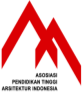 Asosiasi Pendidikan Tinggi Arsitektur Indonesia (APTARI)No. 072/APTARI/1/2012Halaman 1 dari 1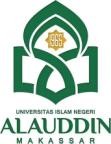 UNIVERSITAS ISLAM NEGERI ALAUDDIN MAKASSAR / STATE ISLAMIC UNIVERSITY OF ALAUDDIN,MAKASSAR,INDONESIA FAKULTAS SAINS & TEKNOLOGI / SCIENCE AND ENGINEERING FACULTYJURUSAN ARSITEKTUR / ARCHITECTURE DEPARTMENTKampus II: Jl. H.M. Yasin Limpo No. 36 Samata-Gowa, Telp/Fax 0411:8221400Website: http://tar.fst.uin-alauddin.ac.id	Facebook: Administrasi Teknik Arsitektur UIN Alauddin E-mail:arsitektur@uin-alauddin.ac.id	Instagram: architecture_uinamUNIVERSITAS ISLAM NEGERI ALAUDDIN MAKASSAR / STATE ISLAMIC UNIVERSITY OF ALAUDDIN,MAKASSAR,INDONESIA FAKULTAS SAINS & TEKNOLOGI / SCIENCE AND ENGINEERING FACULTYJURUSAN ARSITEKTUR / ARCHITECTURE DEPARTMENTKampus II: Jl. H.M. Yasin Limpo No. 36 Samata-Gowa, Telp/Fax 0411:8221400Website: http://tar.fst.uin-alauddin.ac.id	Facebook: Administrasi Teknik Arsitektur UIN Alauddin E-mail:arsitektur@uin-alauddin.ac.id	Instagram: architecture_uinamUNIVERSITAS ISLAM NEGERI ALAUDDIN MAKASSAR / STATE ISLAMIC UNIVERSITY OF ALAUDDIN,MAKASSAR,INDONESIA FAKULTAS SAINS & TEKNOLOGI / SCIENCE AND ENGINEERING FACULTYJURUSAN ARSITEKTUR / ARCHITECTURE DEPARTMENTKampus II: Jl. H.M. Yasin Limpo No. 36 Samata-Gowa, Telp/Fax 0411:8221400Website: http://tar.fst.uin-alauddin.ac.id	Facebook: Administrasi Teknik Arsitektur UIN Alauddin E-mail:arsitektur@uin-alauddin.ac.id	Instagram: architecture_uinamPengajuan PembimbingPengajuan PembimbingNo. Document/ Document No.B.……/F.601-003/	/2020Pengajuan PembimbingPengajuan PembimbingEdisi/ Edition01Pengajuan PembimbingPengajuan PembimbingRevisi/ Revised00Pengajuan PembimbingPengajuan PembimbingTanggal efektif/ Date…… ……………………….… 20..Pengajuan PembimbingPengajuan PembimbingHalaman/ Page1 dari 1